Національний юридичний університетімені Ярослава МудрогоФакультет АдвокатуриКафедра АдвокатуриНаціональна асоціація адвокатів УкраїниРада адвокатів Харківської областіНімецько-Українське об’єднання юристівНаціональна асоціація слідчих УкраїниКафедра судоустрою та прокурорської діяльності Кафедра процесуального права Чернівецького національного університету імені Юрія ФедьковичаEuropean Law Students Association Kharkiv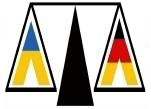 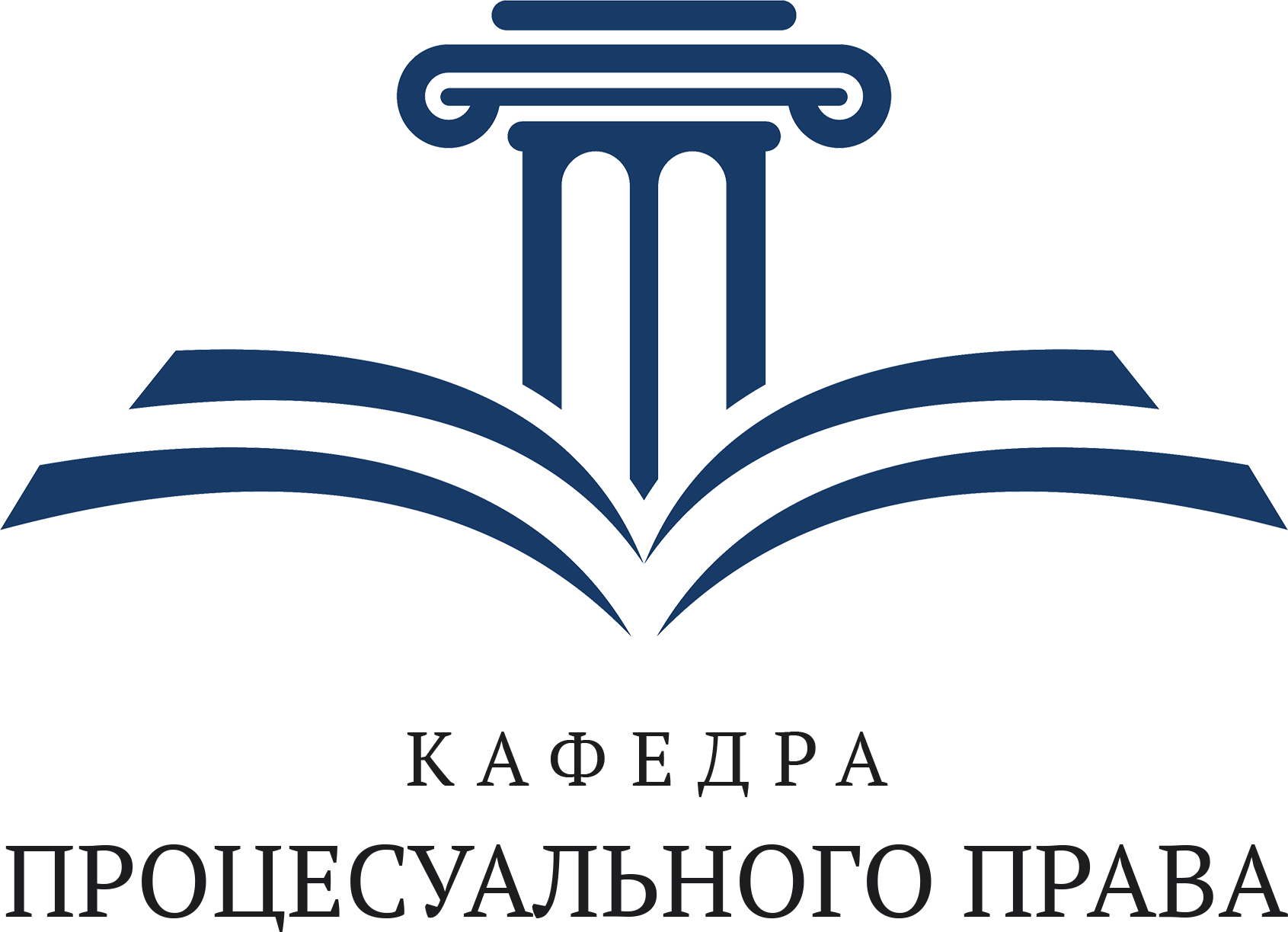 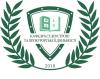 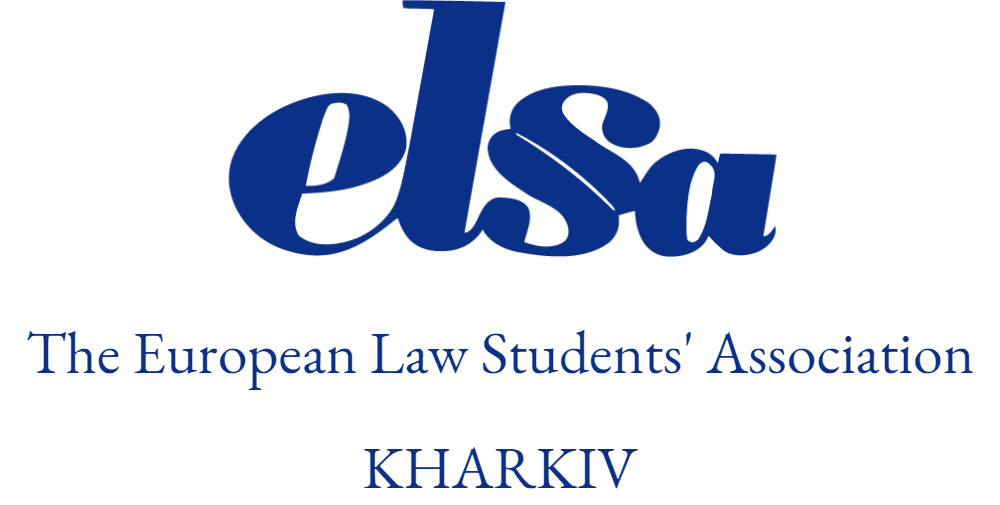 ІІІ Міжнароднанауково-практична конференція  адвокатура України: сучасний стан та перспективи розвиткум. Харків16 грудня 2021 р.          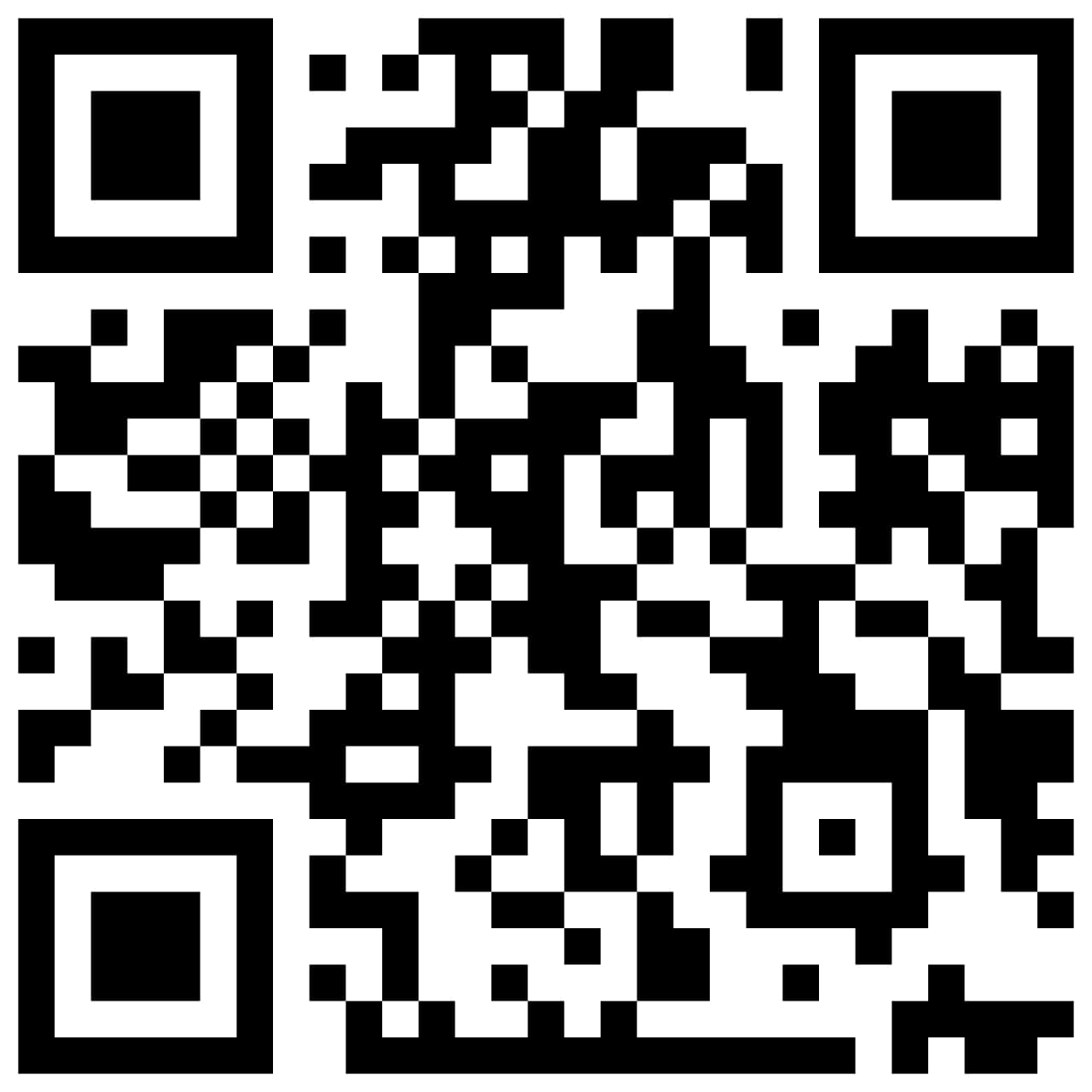 Шановні колеги!Запрошуємо Вас взяти участь у роботі ІІІ Міжнародній  науково-практичній конференції “АДВОКАТУРА УКРАЇНИ: СУЧАСНИЙ СТАН ТА ПЕРСПЕКТИВИ РОЗВИТКУ”Конференція відбудеться 16 грудня 2021 року на базі Національного юридичного університету імені Ярослава Мудрого в он-лайн режимі на платформі  Zoom/YouTube.У конференції планується участь адвокатів, суддів, керівництва і співробітників функціональних підрозділів Державного бюро розслідувань, Національного антикорупційного бюро України, Служби безпеки України та органів прокуратури, представників експертних установ, міжнародних організацій, наукових та науково-педагогічних працівників, аспірантів, студентів та курсантів вищих навчальних закладів, інших зацікавлених осіб. Конференція акредитована Національною асоціацією адвокатів України.Тематичні напрямки роботи конференції:актуальні проблеми судової реформи в Україні;актуальні проблеми організації та діяльності інституту адвокатури;проблеми взаємодії адвокатури з судовими та правоохоронними органами;професійна етика та юридична відповідальність адвоката;зарубіжний досвід організації та діяльності адвокатури.За результатами конференції буде видано збірник тез наукових доповідей та повідомлень, який можна буде отримати за попередньою заявкою. Робочі мови конференції: українська, російська, англійська, німецька.План роботи конференціїРеєстрація учасників конференції:       9.30-10.00Робота ранкового пленарного засідання конференції: 10.00-13.00Перерва роботи засідання конференції: 13.00-13.30Продовження пленарного засідання: 13.30-16.30Підбиття підсумків о 16.30.Регламент виступів:Доповіді на пленарному засіданні до 15  хв.Наукові повідомлення  до 10  хв.Дебати під час обговорення до 7  хв.Організаційний комітет:Лученко Дмитро Валентинович - проректор з наукової роботи Національного юридичного університету імені Ярослава Мудрого, доктор юридичних наук, професор, (голова організаційного комітету).Вільчик Тетяна Борисівна – завідувачка кафедри адвокатури Національного юридичного університету імені Ярослава Мудрого, доктор юридичних наук, професор, адвокат (заступник голови організаційного комітету).Гайворонська Вікторія Валентинівна - голова Ради адвокатів Харківської області, заступник директора Регіонального центру з надання БВПД у Луганській та Харківській областях.Фєдосєєв Володимир Васильович – голова комітету по взаємодії з навчально-науковими установами, судовими та правоохоронними органами при Раді адвокатів Харківської області, к.ю.н., адвокат.Соляннік Костянтин Євгенович – декан факультету адвокатури Національного юридичного університету імені Ярослава Мудрого, доцент кафедри державного будівництва, к.ю.н.Овчаренко Олена Миколаївна – доцент кафедри адвокатури Національного юридичного університету імені Ярослава Мудрого, д.ю.н.Шандула Олександр Олексійович – доцент кафедри адвокатури Національного юридичного університету імені Ярослава Мудрого, к.ю.н. адвокат.Ковальова Яна Олександрівна – асистент кафедри адвокатури Національного юридичного університету імені Ярослава Мудрого, к. ю. н.Качанов Євген Олександрович – асистент кафедри адвокатури Національного юридичного університету імені Ярослава Мудрого, к. ю. н., адвокат.Контактні особи: Ковальова Яна Олександрівна – (099) 930-23-22 (+ Telegram на цьому номері)Катерина Сосницька – 057-701-89-71е-mail: advokat.ukraine@ukr.netВимоги до оформлення тез доповідей та наукових повідомлень:обсяг до 3-х стор. формату А4; поля всі 2 см;шрифт – Times New Roman № 14, міжрядковий інтервал-1,5;перший рядок - прізвище, ім’я, по батькові автора (шрифт напівжирний, вирівняний по правій стороні), другий рядок – група, курс, факультет, ВНЗ (шрифт курсив, вирівняний по правій стороні;нижче великими (прописними) літерами вказати назву доповіді (шрифт напівжирний, вирівняний по центру);у кінці тексту вказуються відомості про наукового керівника: науковий ступінь, посада, прізвище, ініціали.Умови участі:Заявки на участь у конференції, тези доповідей та наукових повідомлень приймаються до 27 листопада  2021  року.Організаційний внесок за публікацію у електронному збірнику – 200 грн. Бажаючі отримати збірник у паперовому  форматі  додатково оплачують ще 200 грн. Сертифікована участь – 50 грн.Тези доповідей та наукових повідомлень, довідка про автора, скан першої сторінки тез з дозволом до друку та підписом наукового керівника, відсканована квитанція про сплату організаційного внеску надсилаються ОДНИМ ЛИСТОМ на е-mail: advokat.ukraine@ukr.net, Ім’я файла – прізвище автора, наприклад – Ivanov_tezy.doc, Ivanov_kvutancia, Ivanov_recenzia, Ivanov_dovidka.doc.заповнити заявку на участь за посиланням:  https://forms.gle/Go2FMhHkR2M4rbxv6  або за допомогою QR-коду.Умови участі адвокатів в рамках підвищення кваліфікації визначаються Радою адвокатів Харківської області.Оплата організаційного внеску здійснюється за такими банківськими реквізитами:Одержувач: адвокатське бюро «ФЄДОСЄЄВ ТА ПАРТНЕРИ», ЄДРПОУ 43215087, тел. 050-667-00-49, р/р UA033516070000026006320831051 в АТ «БАНК «ГРАНТ», МФО 351607, юридична адреса: вул. Велика Панасівська, буд. 76 Г,  корп. 3, кв. 26, м. Харків, 61052Призначення платежу: орг. внесок за участь у конференції 16.12.2021Платник: П.І.Б. учасника конференції.Протягом трьох днів Ви отримаєте на свою електронну пошту повідомлення «Матеріали отримані», у протилежному випадку повторіть відправку чи зателефонуйте.Зразок оформлення тез доповіді:Іванов І.І.,студентТРАНСФОРМАЦІЯ ФУНКЦІЙ АДВОКАТУРИ	Текст доповіді	Науковий керівник: к. ю. н. / д. ю. н., асистент / доцент / професор кафедри …Реєстраційна форма учасника конференціїПрізвище ____________________________Ім’я __________________________________По- батькові ___________________________Місце навчання / роботи ________________Тема доповіді__________________________Тематичний напрям_____________________Організаційний внесок – 200 грн (вартість примірника збірника тез в електронному форматі включено) сплачено_____(так чи ні)Бажаю отримати збірник в друкованому вигляді (сплачується ще 200 грн) ____(так чи ні)Бажаю отримати сертифікат про участь у Конференції (сплачується 50 грн. ___________(так чи ті)Координати для контакту:телефон __________________________________електронна адреса _________________________Оргкомітет залишає за собою право відхилити матеріали, які не відповідають напрямку конференції та вимогам щодо їх оформлення. За науковий зміст і виклад матеріалу відповідальність несе автор та науковий керівник.Направляючи тези виступу до оргкомітету, автор дає згоду на видання твору у паперовій формі і поширенням в електронній формі в мережі Internet. 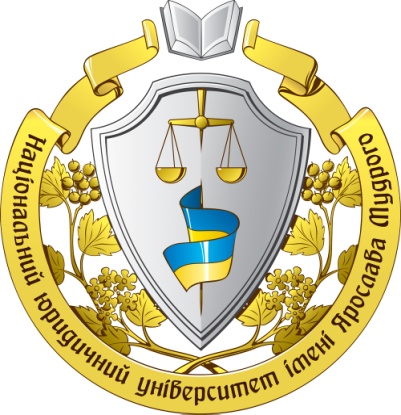 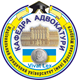 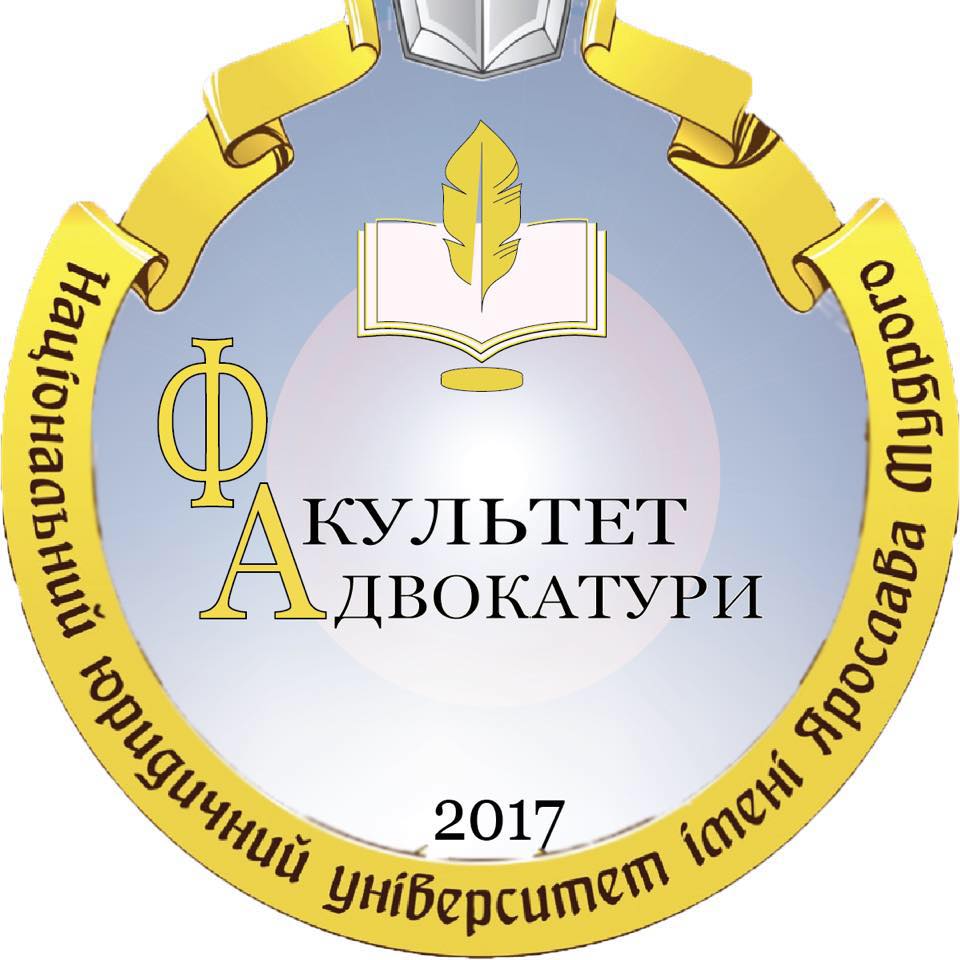 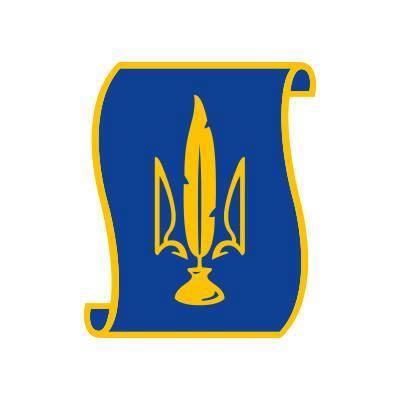 